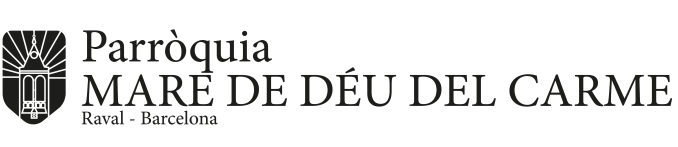 HORARI D’ADVENT I DE NADAL’23 	DiaDia setmanaHorari de l’Eucaristia24 desembre4t diumenge AdventDiumengea les 12h24 desembre Missa del GALLDiumengea les 8h vespre25 desembreNADALDillunsa les 12h 26 desembreSant EsteveDimartsa les 12h31 desembreFesta de la Sagrada FamíliaDiumengea les 12h31 desembrePregàriaDiumengea les 7h vespre1 generCap d’anyDillunsa les 12h	6 de generREISDissabtea les 12h7 de generFesta del baptisme de JesúsDiumengea les 12ha les 8h vespre12 de generPregària ContemplativaDivendres2/4 de 8h vespre